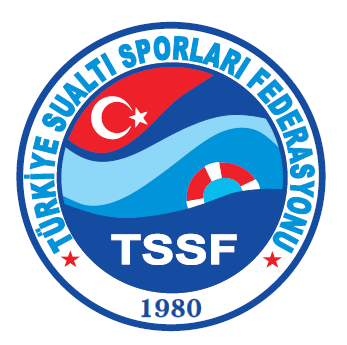 TSSF MAVİDE KAL ONLİNE SUALTI FOTOĞRAF YARIŞMASIBAŞVURU FORMUAd Soyad :Bröve derece ve no:E-posta: Cep tel: TSSF MAVİDE KAL ONLİNE SUALTI FOTOĞRAF YARIŞMASI kurallarını okudum ve kabul ediyorum.İmza:KategoriDOSYA NOFOTOĞRAFIN ÇEKİLDİĞİ YERFOTOĞRAFIN ÇEKİLDİĞİ TARİHBalıkMakroBatık Geniş AçıModelli Geniş Açı